A Level Bridging WorkGermanThe following tasks will enable you to revise your KS4 German and prepare you for the A Level course. Please fill in the table and get it signed off by someone at home who has seen you do the following. Note down the date and amount of time. Please complete Activity 1 – 3 and a couple from the options for Activity 4.Activity 1: Please put together a 3-5minute presentation (in German) on a chosen topic. For example:German sport - football?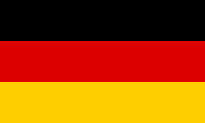 German musicGerman foodGerman historyOR another aspect of German cultureYou will present in the first week back. You will be marked on information included as well as grammar points used.Activity 2: Go onto the German Languages Wellsway Weebly website and complete the grammar exercises. http://wellswaylanguages.weebly.com/german.html 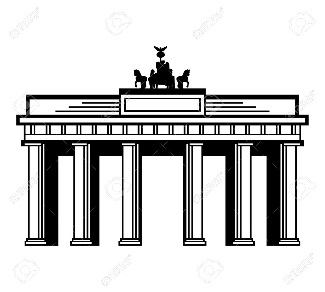 Activity 3: Use the links below to revise common German verbs and adjectives. https://quizlet.com/143601636/german-common-verbs-flash-cards/https://quizlet.com/143601669/german-common-adjectives-flash-cards/Activity 4: Listen to the radio in the background and you will notice that your ear gets “tuned in”. Here are a few radio stations I would recommend: Einslive, Radio Köln, Deutchland Radio, Deutsche Welle, NDR, RTL etc. Listening to the words of German songs as well as the commentaries and news items! Go onto ‘YouTube’ and listen to songs by the following German groups: Juli; die toten Hosen; Blumentopf; Xavier Naidoo; Herbert Grönermayer; Nena and usw.  Listen to the song and watch the video. Try to summarise in German, in your own words, what the song has been about. Perhaps compare the live version with the album version. Some of the songs may link to your studies in class. You can often find the Lyrics on ‘YouTube’Watch TV! The same applies for the television. As well as getting “tuned in” to German, television helps you absorb the German culture through the images you see. TV Channels: TV5 (on Sky hence very accessible) records the best TV programs of German television. Traditional German speaking channels are: ARD; ZDF; WDR; RTL; Pro7; Sat 1; Arte; ÖRF and SFR. Even if you cannot pick these up on satellite, they all have websites where you can obtain daily schedules and watch the news etc.Viel Glück und viel Spaß!German Holiday Revision LogEssential German Grammar GridTick or Cross the first 3 columns after GCSE to indicate which grammar points you are comfortable with. Use this as a reference to guide your revision over the summer, then fill in the last 3 columns at the end of the summer to see how much progress you have made.ActivityTime/datesignedAfter GCSE I knew:After GCSE I knew:After GCSE I knew:To help myself improve over the summer I… At the end of the summer I know:At the end of the summer I know:At the end of the summer I know:Grammar pointwhen to usehow to form (with reference)how to form (from memory)when to usehow to form (with reference)how to form (from memory)Gendersingular and plural noun formsdefinite, indefinite and articlesAdjective endingsdemonstrative dieser, diese, diesesadverbs of time and place intensifiers: sehr, ziemlich, nichtrelative: der, die, das, wasInterrogative: warum, was, wann, wiereflexive verbsall persons singular and pluralnegative formsmodes of address: du, Sieverbs plus infinitiveImperative10 common prepositions common coordinating conjunctions denn, aber, und5 common subordinating conjunctions Number, quantity, dates and timecomparative and superlative, Future tenseImperfect tensePerfect tenseConditionalPluperfectpassive voice: future, imperfect and perfect tensesuse of seit with present tenseModal verbs